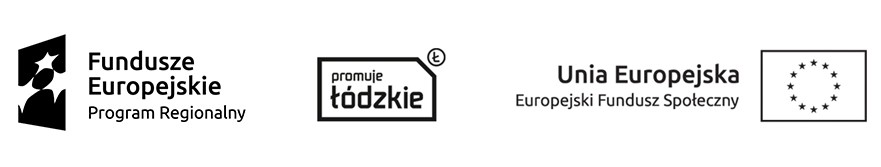 Formularz ofertowyna wykonanie przebudowy i zmiany sposobu użytkowania budynku biurowego na mieszkania chronione w ramach realizowanego projektu partnerskiego „Centrum Usług Społecznych w powiecie wieruszowskim”Projekt współfinansowany ze środków Unii Europejskiej w ramach Europejskiego Funduszu Społecznego,Lider projektu: Powiatowe Centrum Pomocy Rodzinie w WieruszowieNazwa Zamawiającego: Stowarzyszenie Integracyjne „Klub Otwartych Serc” w Wieruszowie, ul. Marianów 7, 98-400 Wieruszów  I. Dane dotyczące Wykonawcy 1.   Nazwa i adres: ..................................................................................................................................................................................................................................................................................................................................................................................2.  tel :   ……………………………………..; e-mail: ……………………………….…3. Podmiot wpisany do  (w zależności od podmiotu):       -  rejestru przedsiębiorców w Sądzie Rejonowym* …………………… Nr KRS ………..…*       -  CEIDG*4.   NIP : ………………………….…;  REGON :   ………………………….…,   	II. Dane dotyczące informacji do punktacji ofertyOferuję wykonanie przebudowy i zmiany sposobu użytkowania budynku biurowego na mieszkania chronione zgodnie z wymaganiami zawartymi w zapytaniu ofertowym za cenę w wysokości:cena netto ……………………… zł;    brutto ……………………. zł. Udzielam gwarancji na przedmiot zamówienia na okres  …………….. miesięcy, licząc od daty odbioru końcowego.Termin realizacji przedmiotu zamówienia do …………………………….. (termin nie może być późniejszy niż 15 października 2018r.)III. Oświadczenia Oświadczam, że:zapoznałem się z opisem przedmiotu zamówienia i nie wnoszę do niego zastrzeżeń;posiadam uprawnienia do wykonywania określonej działalności lub czynności, jeżeli przepisy prawa nakładają obowiązek ich posiadania;dysponuję niezbędnym potencjałem technicznym i osobami zdolnymi do prawidłowego wykonywania przedmiotu zamówienia;akceptuję przekazany przez Zamawiającego opis przedmiotu zamówienia;akceptuję termin wykonania zamówienia określony w zapytaniu ofertowym;uważam się za związanego niniejszą ofertą przez okres 30 dni od upływu terminu do składania ofert.   IV. Dokumenty składane z  ofertą  stanowiące jej załączniki:Oświadczenie  o braku powiązań   osobowych lub   kapitałowych z Zamawiającym.Oświadczenie o spełnieniu warunków udziału w postępowaniuWykaz robót budowlanych Dokumenty potwierdzające należyte wykonanie robót: …………..…………..…………..	(miejscowość i data)				(podpis, pieczątka imienna osoby upoważnionej do składania oświadczeń woli w imieniu wykonawcy*  - skreślić jeżeli nie dotyczy 